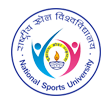 NATIONAL SPORTS UNIVERSITY(2nd floor,Olympic Bhawan Khuman Lampak sports complex Imphal,Manipur,INDIA)FEEDBACK FROM STUDENT FOR THE ACADEMIC YEAR ________Please give a rating of your course on the following:2. The syllabus was 3. Your background for benefiting from the course was 4. How much of the syllabus was taught in class?5. What is your opinion about the library holdings for the course?6. Were you able to get the prescribed readings?7. The internal evaluation system as it exists is8. In your opinion, how much of the total weightage of a course should the internal assessment account for?9. Is the internal assessment system conducive to (tick in the relevant cell)10. The internal assessment system operated (give percentage)11. When you meet students who have taken a similar programme at other Universities do you feel that your programme is?12.  How do you rate the student-teacher relationship in the University as a whole?13.  How do you rate the student-teacher relationship in your department?14.  How do you find the University’s administrative offices?15.  What is your rating on hostel facilities?16. How do you rate the health care facilities? 17. Did you participate in any of the extra curricular activities of the Department/ University?18. What was the attitude of teachers to extra curricular activities?19. Has your time at the University been intellectually enriching?20. After leaving the University how will you talk about it?21. Overall Rating of the Programme (tick in the relevant cell)Suggestions for further improvement:------------------------------------------------------------------------------------------------------------------------------------------------------------------------------------------------------------------------------------------------------------------------------------------------------------------------------------------------------------------------------------------------------------------------------------------------------------------------------------------------------------------------------------------------------------------------------------------------------------------------------------------------------------------------------------------------------------------------------------------------------------------------------------------------------------------------------------------------------------------------------------------------------------------------------------------------Name: Course:Department:Year/Semester:(_________) I / II / III/ IV987654321Extremely GoodVery GoodGoodModerately GoodModerateSomehow TolerablePoorVery PoorExtremely PoorSl. No.ParticularsRating1Learning value (in terms of skills, concepts, knowledge, analytical abilities, or broadening perspectives)2Applicability/ relevance to real life situations3Depth of the course content4Extent of coverage of course5Extent of effort required by students6Relevance/ learning value of project/ report7Overall rating1) Challenging2) Adequate3) Inadequate4) Dull5) Irrelevant(       )1) Highly relevant2) Relevant3) Partly relevant4) Mostly irrelevant5) Completely irrelevant(       )1) 90 to 100%2) 75 to 90%3) 50 to 75%4) 40 to 50%5) less than 40%(       )1) Excellent2) Adequate3) Inadequate4) Poor5) Very Poor(       )1) Very Good2) Good3) Average4) Poor5) Very Poor(       )1) Very Good2) Good3) Average4) Poor5) Very Poor(       )1) 100%2) 75%3) 50%4) 25%5) Below 25%(       )HighlyAppreciablyModeratelyPoorlyNot at allunderstanding the courseearly discovery of difficulties interaction with the teacherregular workcontinuous self assessment1)  Fairly in how many courses     (        )2)  Unfairly in how many courses  (         )1) Superior2) Equal3) Inferior(       )1) Very Good2) Good3) Satisfactory4) Unsatisfactory5) Very Poor(       )1) Very Good2) Good3) Satisfactory4) Unsatisfactory5) Very Poor(       )1) Very helpful2) Helpful3) Indifferent4) Unhelpful5) Cumbersome(       )1) Very good2) Good3) Average4) Poor5) Very Poor(       )1) Very good2) Good3) Average4) Poor5) Very Poor(       )1) Very often2) Often3) Sometimes4) Rarely5) Never(       )1) Co-operative2) Indifferent3) Discouraging(       )1) Yes2) Marginally3) No(       )1) Proudly2) Indifferently 3) Disparagingly(       )Sl No.ParticularsVery GoodGood AveragePoorVery Poor1Academic content2Fairness of evaluation3Interaction with faculty4Interaction with administration5Library facilities6Computer facilities7Hostel facilities8Recreational facilities9Extra-curricular activities10Sports facilities